ANALISIS FRAMING PADA KONSTRUKSI BERITA PERSIDANGAN KASUS PENISTAAN AGAMA OLEH BASUKI TJAHAYA PURNAMA (AHOK)(Studi Analisis Framing Robert N. Entman Pada Pemberitaan di Harian Republika Periode Desember 2016 - Januari 2017)SKRIPSIUntuk Memenuhi salah Satu Syarat Ujian Guna Memperoleh Gelar Sarjana Pada Program Studi Ilmu KomunikasiOleh:R Yusuf Bachtiar NNRP. 122050334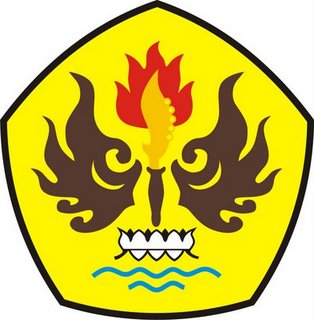 PROGRAM STUDI ILMU KOMUNIKASIFAKULTAS ILMU SOSIAL DAN ILMU POLITIKUNIVERSITAS PASUNDANBANDUNG2017